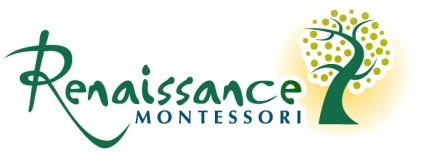 Nido Room Infant Feeding Schedule (For all children less than 15 months old)Name of Child: __________________________________________________ Date of Birth: ____________________     Current Age: ____________ monthsINSTRUCTIONSFood/Bottles Brought Daily (quantity): Instructions for Feeding:Bottles (breast milk, formula, milk, juice)Food (baby food, cereal, table food)I plan to nurse (approximate times): ________________________Parent Signature: ________________________________________________________________Changes in Schedule (Must be recorded as habits change)Renaissance Montessori School of Cary.  610 Nottingham Drive, Cary, NC 27511.  919-439-0130. Renaissance Scholars.comFoodDate to IntroduceNew InstructionsParent or Staff InitialMilkBaby FoodJuiceCerealTable Food